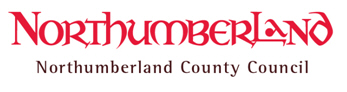 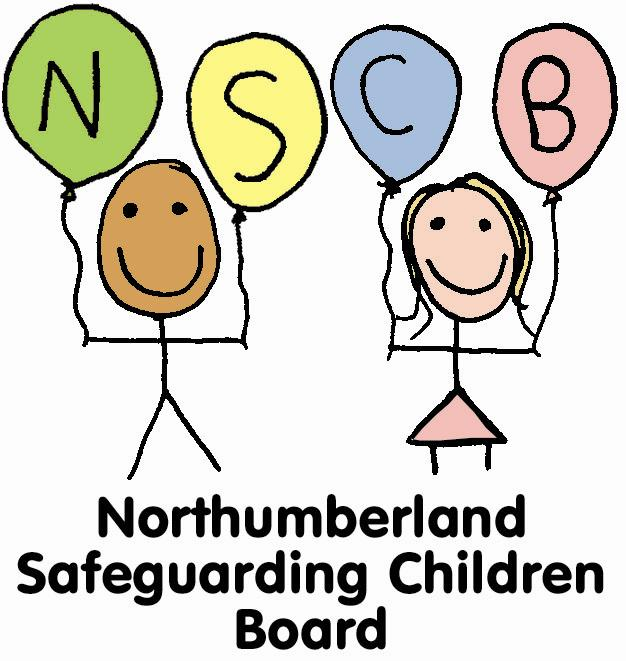 Multi-Disciplinary Training ProgrammeApril 2015 – March 2016 Multi Agency Training Programme Calendar 2015-16 – Year at GlanceRationale for 2015-16 Multi Agency Training ProgrammeMaintain the breadth of the existing programme whilst adapting to address national and local priorities by:Increasing the provision of Child Sexual Exploitation training  to support implementation of NSCB CSE Strategy 2014-16Adding a new course on Vulnerable Adolescents which will address this NSCB priority. The training will focus on the specialist domestic abuse risk assessment for 16-18 year olds, current substance misuse issues and new research messages on adolescent brain development/attachmentEmbedding provision of the Learning Lessons from Serious Case Reviews half-day course which was successfully piloted in February 2015Respond to Training Needs Analysis by:	Increasing the number of courses delivered in the north and west of the countyIncreasing the provision of half-day courses in the afternoonRespond to evaluation of 2014-15 courses by:Extend length of Working with Men who Sexually Abuse from half day to 1-day course, adding content on risk assessment of internet offendersIncrease joint working with other training providers to improve efficiency and effectiveness by:Developing share training opportunities with North Tyneside Safeguarding Children Board to maintain frequency of provision and reduce costs. This applies to the Safeguarding Disabled Children and Sexual Abuse courses. This will mean we bring ‘in-house’ the delivery of Safeguarding Disabled Children, removing the need to pay for commissioned training on this topic.Providing shared learning events with Northumberland Safeguarding Adults Board to promote and support joint training of adult and children’s workforce. This includes Domestic Abuse Awareness, MARAC, MAPPA and Working with Men who Sexually Abuse.Respond to changing structure and funding of Northumberland services by:Withdrawing provision of Introduction to Safeguarding in VCS and Designated Person for Child Protection in VCS. These courses have been delivered by VoiCeS who no longer have the funding to provide this face to face training.Index Number:No. 4.04Document:NSCB Multi-Disciplinary Training ProgrammeApril 2015 – March 2016 Approved by:NSCB Main Board, March 2015Date Published:March 2015Review Date:October 2015Lead Officer:Robin Harper-CoulsonDescription:Evaluation of multi-agency safeguarding training and the LSCB training strategyDate / TimeCourse Title / VenueTarget Group(s)15 April 201509:30 – 16:30NeglectPrudhoe Fuse Centre, Prudhoe2-417 April 201509:30 – 12:30Child Sexual Exploitation West Hartford Fire Station, Cramlington2-422 April 201509:30 – 16:30Impact of Parent Mental Health on ParentingWest Hartford Fire Station, Cramlington2-423 April 201509:30 – 16:30Multi-Agency Child ProtectionWest Hartford Fire Station, Cramlington2-48 May 201509:30 – 12:30Vulnerable AdolescentsWest Hartford Fire Station, Cramlington2-412 May 201509:30 – 12:30Learning Lessons from Case Reviews West Hartford Fire Station, Cramlington1-814 May 201509:30 – 16:30Sexual AbuseNorth Tyneside venue2-418 May 201509:30 – 12:30E-SafetyWest Hartford Fire Station, Cramlington2-420 May 201509:30 – 12:30Physical AbuseWest Hartford Fire Station, Cramlington2-43 June 201509:30 – 16:30Multi-Agency Child ProtectionBell View, Belford2-44 June 201509:30 – 16:30Safeguarding Disabled ChildrenNorth Tyneside venue2-48 June 201513:00 – 16:30Self HarmWest Hartford Fire Station, Cramlington2-415 June 201513:30 – 16:30Sexual Exploitation West Hartford Fire Station, Cramlington2-417 June 201509:30 – 13:00Introduction to Attachment West Hartford Fire Station, Cramlington2-425 June 201510:00 – 12:00Signs of Safety BriefingWest Hartford Fire Station, Cramlington2-429 June 201509:30 – 16:30Working with Resistant and Unco-operative ParentsWest Hartford Fire Station, Cramlington630 June 201509:30 – 16:30Working with Resistant and Unco-operative ParentsWest Hartford Fire Station, Cramlington67 July 201509:30 – 16:30Emotional AbuseWest Hartford Fire Station, Cramlington2-48 July 201509:30 – 12:30Safeguarding Children from ExtremismWest Hartford Fire Station, Cramlington2-49 July 201509:30 – 12:30Impact of Domestic AbuseBell View, Belford2-410 July 201509:30 – 12:00Safeguarding Trainers Quality Assurance ForumWest Hartford Fire Station, Cramlington516 July 201509:30 – 16:30Adult Perpetrator of Sexual AbuseWest Hartford Fire Station, Cramlington2-47 & 8 Sep 201509:30 – 16:30Signs of Safety 2 day CourseWest Hartford Fire Station, Cramlington3-49 September 201509:30 – 13:00Self HarmBell View, Belford2-411 September 201509:30 – 16:30NeglectWest Hartford Fire Station, Cramlington2-415 September 201509:30 – 16:30Multi-Agency Child ProtectionWest Hartford Fire Station, Cramlington2-417 September 201509:30 – 12:30Child Sexual ExploitationPrudhoe Fuse Centre, Prudhoe2-422 September 201509.30 – 16:30Undertaking Section 47 Enquiries West Hartford Fire Station, Cramlington423 September 201513:30 – 16:30E-SafetyWest Hartford Fire Station, Cramlington2-430 September 201509:30 – 12:30Learning Lessons from Case Reviews West Hartford Fire Station, Cramlington1-86 October 201509:30 – 16:30Sexual AbuseWest Hartford Fire Station, Cramlington2-48 October 201509:30 – 12:30Fabricated or Induced IllnessWest Hartford Fire Station, Cramlington2-413 October 201509:30 – 12:30Impact of Domestic AbuseWest Hartford Fire Station, Cramlington2-415 October 201509:30 – 16:30Impact of Parental Mental Health on ParentingWest Hartford Fire Station, Cramlington2-420 October 201509:30 – 12:30Vulnerable AdolescentsWest Hartford Fire Station, Cramlington2-43 November 201509:30 – 12:30Child Sexual ExploitationWest Hartford Fire Station, Cramlington2-46 November 201509:30 – 16:30Multi-Agency Child ProtectionWest Hartford Fire Station, Cramlington2-49 November 201509:30 – 13:00Introduction to AttachmentPrudhoe Fuse Centre, Prudhoe2-412 & 13 Nov 201509:30 – 16:30Working with the Impact of Early Adversity West Hartford Fire Station, Cramlington3-417 November 201509:30 – 16:30Decision-Making in Child ProtectionWest Hartford Fire Station, Cramlington3-523 November 201514:00 – 16:00Signs of Safety Briefing SessionWest Hartford Fire Station, Cramlington2-426 November 201509:30 – 12:30Physical AbuseWest Hartford Fire Station, Cramlington2-41 December 201509:30 – 16:30Training for TrainersWest Hartford Fire Station, Cramlington58 December 201509:30 – 12:00Safeguarding Trainers Quality Assurance ForumWest Hartford Fire Station, Cramlington511 December 201509:30 – 12:30Safeguarding Children from Extremism West Hartford Fire Station, Cramlington2-411 January 201609:30 – 16:30Multi-Agency Child ProtectionPrudhoe Fuse Centre, Prudhoe2-413 January 201609:30 – 16:30NeglectWest Hartford Fire Station, Cramlington2-414 January 201609:30 – 16:30Safeguarding Disabled ChildrenWest Hartford Fire Station, Cramlington2-420 January 201609:30 – 12:30Sexual ExploitationWest Hartford Fire Station, Cramlington2-422 January 201609:30 – 12:30Learning Lessons from Case Reviews West Hartford Fire Station, Cramlington1-828 January 201609:30 – 12:30Working with Resistant Parents-Embedding LearningWest Hartford Fire Station, Cramlington2-428 January 201613:30 – 16:30Working with Resistant Parents-Embedding LearningWest Hartford Fire Station, Cramlington2-429 January 201609:30 – 16:30Working with Resistant and Unco-opertive ParentsWest Hartford Fire Station, Cramlington64 February 201609:30 – 16:30Emotional AbuseWest Hartford Fire Station, Cramlington2-45 February 201609:30 – 12:30E-SafetyWest Hartford Fire Station, Cramlington2-412 February 201609:30 – 12:30Impact of Domestic AbuseWest Hartford Fire Station, Cramlington2-424 February 201609:30 – 16:30Undertaking Section 47 Enquiries West Hartford Fire Station, Cramlington426 February 201609:30 – 1:00Self HarmWest Hartford Fire Station, Cramlington2-42 March 201609:30 – 16:30Decision-Making in Child ProtectionWest Hartford Fire Station, Cramlington54 March 201609:30 – 16:30Working with Men Who Sexually AbuseWest Hartford Fire Station, Cramlington2-410 March 201609:30 – 16:30Multi-Agency Child ProtectionWest Hartford Fire Station, Cramlington2-417 March 201613:30 – 16:30Child Sexual ExploitationBell View, Belford2-421 March 201609:30 – 16:30Communicating with Disabled ChildrenWest Hartford Fire Station, Cramlington2-422 March 201613:00 – 16:30Introduction to Attachment West Hartford Fire Station, Cramlington2-4Additional Courses To Be ConfirmedAdditional Courses To Be ConfirmedSigns of Safety 2 day Course March 2016MAPPA 2 x half day coursesChildren who Display Sexually Harmful Behaviour 2 x 1-day coursesDomestic Abuse and MARAC3 x half day courses on each topic offered over 3 days. Delegates can attend one or both elements. 